U.S. Department of Housing and Urban Development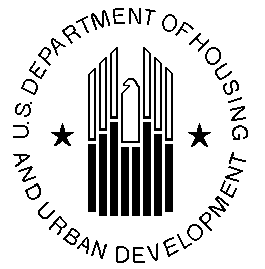 Community Planning and Development_____________________________________________________________________________Special Attention of:	Notice:  CPD 12-006All Regional DirectorsAll Field Office Directors	Issued:  June 15, 2012All CPD Division DirectorsAll Regional Environmental Officers	Expires:  This Notice is effective untilAll Responsible Entities	amended, superseded, or rescinded.All Housing Directors                                              ______________________________All PIH Division Directors	Cross References:  All Program Environmental Clearance Officers_____________________________________________________________________________SUBJECT:  Process for Tribal Consultation in Projects That Are Reviewed                      Under 24 CFR Part 58_____________________________________________________________________________PurposeThe “Environmental Review Procedures for Entities Assuming HUD Environmental Responsibilities,” 24 CFR Part 58, outlines the review process for many projects assisted with HUD programs, including those funded through CDBG, HOME, HOPE VI, HOPWA, Emergency Shelter Grants, certain Indian Housing programs, Public Housing Capital Fund, and Economic Development Initiative grants, and certain loans guaranteed by HUD.  Part 58 covers many environmental areas, including historic resources.  It references the “Section 106” review process for historic resources, which requires federal agencies to consult with federally-recognized Indian tribes on projects that may affect historic properties of religious and cultural significance to tribes.  Under Part 58, local, state, or tribal governments become Responsible Entities (REs) and assume the federal agency’s environmental review authority and responsibility for projects within their jurisdiction, including those for which they are grantees.  The RE must consult with tribes to determine whether a proposed project may adversely affect historic properties of religious and cultural significance, and if so, how the adverse effect could be avoided, minimized or mitigated.   This applies to projects on and off tribal lands.  This Notice clarifies the steps that REs should follow in the tribal consultation process.  Following this protocol ensures compliance with the requirement for certification of tribal consultation on the Request for Release of Funds and Certification (form HUD 7015.15).BackgroundSection 106 of the National Historic Preservation Act (16 U.S.C. 470f) and its implementing regulations (36 CFR Part 800) direct federal agencies to undertake an open, consultative process to consider the impact of their projects on historic and archeological resources.  The review must be completed before an agency approves and/or commits funds to a project.  In projects that are reviewed under 24 CFR Part 58, the Responsible Entity (RE), acting as HUD, consults with the State Historic Preservation Officer (SHPO), local government, individuals and organizations with demonstrated interest, the public, and representatives of federally-recognized Indian tribes and Native Hawaiian Organizations, including Tribal Historic Preservation Officers (THPOs).  This Notice focuses on tribal consultation and project impacts to historic properties of religious and cultural significance to tribes.   If a project includes activities that may affect such properties, the RE must consult with tribes to identify the property(ies) and consider ways to avoid, minimize or mitigate possible adverse effects to them.  For guidance on consulting with Native Hawaiian Organizations, see ”Consultation with Native Hawaiian Organizations in the Section 106 Review Process: A Handbook” published by the Advisory Council on Historic Preservation in June 2011.Effective tribal consultation begins at the earliest possible stages of a project and is carried out to meet project timeframes.   It fosters meaningful dialogue that strives to protect historic properties of religious and cultural significance to tribes. As noted in 36 CFR 800.2(c)(2)(ii)(B): “Consultation with Indian tribes should be conducted in a sensitive manner respectful of tribal sovereignty. Nothing in this part alters, amends, repeals, interprets, or modifies tribal sovereignty, any treaty rights, or other rights of an Indian tribe, or preempts, modifies, or limits the exercise of any such rights.”  Additional guidance on working with tribal representatives is available.   REs may engage cultural resource specialists to assist in the process as needed, but REs remain ultimately responsible for initiating consultation with tribes. Further details on the Statutory and Regulatory Requirements for tribal consultation are included in Section VI.  Definitions are included in Section VII.Required Actions by Responsible EntitiesDetermine if Section 106 Review is Required	Not all  projects require Section 106 review.  Some are exempted through regulation or Programmatic Agreements between the RE and the SHPO.   If Section 106 review is not required, tribal consultation is not required.Exempt Activities If project activities are limited to those listed in 24 CFR 58.34 (a) (1-11) as Exempt Activities and those listed in 24 CFR 58.35 (b), as Categorical Exclusions not subject to §58.5, no further review and no consultation are required.  The listed Activities and Exclusions have “No Potential to Cause Effects.”  Examples include: maintenance activities, tenant-based rental assistance, operating costs, affordable housing pre-development costs, studies and plans.   Programmatic Agreement  If the funded activity is covered by an existing Programmatic Agreement (PA), the PA may contain more Exempt activities in addition to the ones above. [Link to PA database]  Follow the review process in the PA, including appropriate tribal consultation.  If the PA does not contain a section on tribal consultation, and the activity is not Exempt, follow the process in III. C., below.Projects Involving Multiple Federal Agencies If the project involves multiple federal agencies, the RE may defer to another federal agency as the lead agency to undertake the Section 106 review.  Generally, the agency with the largest stake in the project acts as the lead agency.  Document the lead agency agreement in writing and retain it in the Environmental Review Record (ERR). The agreement must contain provisions for appropriate tribal consultation.  If adverse effects are involved, the RE must sign the Memorandum of Agreement that resolves the adverse effect(s). Contact the HUD Federal Preservation Officer to discuss questions about a specific case.Determine if Tribal Consultation is RequiredNot all projects that require Section 106 review require consultation with Indian tribes.  Consultation with federally-recognized tribes is required when a project includes activities that have the potential to affect historic properties of religious and cultural significance to tribes.   These types of activities activities include: ground disturbance (digging), new construction in undeveloped natural areas, introduction of incongruent visual, audible, or atmospheric changes, work on a building or structure with significant tribal association, or transfer, lease or sale of historic properties of religious and cultural significance.Checklist on When to Consult With TribesUse the When to Consult With Tribes Under Section 106 checklist (Appendix A) to determine if the project includes types of activities that have the potential to affect historic properties of religious and cultural significance.  [Link to checklist]  If not, tribal consultation is not required.  Keep a copy of the checklist in the Environmental Review Record (ERR).  If needed, you may seek technical assistance from the HUD Field Environmental Officer (FEO). If consultation is required, follow the steps below. Through written agreement with a tribe, an RE may modify the process outlined below.  [See 36 CFR 800.2(c)(2)(ii)(E)]  An RE may also choose to incorporate into their consultation effort any relevant provisions in existing agreements between SHPOs and tribes and in other SHPO and THPO written guidance regarding tribal consultation.C.   Consult With TribesIf a project includes the types of activities that may affect historic properties of religious and cultural significance, the RE must consult with the relevant tribe(s) to identify any such properties in the project’s Area of Potential Effect (APE).    If they are present, consultation continues with evaluation of the eligibility of the properties for the National Register of Historic Places and assessment of the possible effects of the project on Register-eligible properties.  The goal is to avoid adverse effects if possible.  Steps 1-4 below correspond to the steps commonly used to describe the Section 106 process in other guidance:  Initiate Consultation (Step 1); Identify and Evaluate Historic Properties (Step 2); Assess Effects (Step 3); and Resolve Adverse Effects (Step 4).  For the sake of efficiency, Steps 2, 3 and 4 may be treated together in consultation discussions and comments.  [See 36 CFR 800.3(g) Expediting consultation]        Step1.  Identify federally-recognized tribes with an interest in the project area and   	         initiate consultation         The RE can use the Tribal Directory Assessment Tool (TDAT) to identify tribes with a                                 current or ancestral interest in the county where the project is located.  TDAT is a web-           based directory of federally-recognized tribes and their geographic areas of interest.  Tribes           may have an interest in counties far from their current location, counties where the tribe            lived centuries or millennia ago.	Tribal Directory Assessment Tool (TDAT) Type the project address into the locator box in TDAT and it will return a list of tribes with interest in the area, with contact names, addresses, e-mail addresses, fax numbers and phone numbers.   You can export the list as an Excel spreadsheet for mail merge in g. below.  If TDAT shows no federally-recognized tribes with an interest in the area, document the result in the ERR; consultation is complete unless a previously unidentified, federally-recognized tribe expresses a desire to consult.Tribe as Grant Recipient If a tribe is a grant recipient in a HUD project and assumes the role of RE and conducts the Section 106 review, that tribe is responsible for inviting other tribes to consult if other tribes also have a religious or cultural interest in the project area.  Additional guidance  is available.Non-federally Recognized Tribes Although REs are only required to consult with federally-recognized tribes, the RE may invite non-federally recognized tribes with a demonstrated interest in the project to consult as additional consulting parties.  They may also participate as members of the public.   [See pages 9-11 of Consultation with Indian Tribes in the Section 106 Review Process: A Handbook]Contact federally-recognized tribe(s) and invite consultation Once the RE has identified tribes with a potential interest in the project area, the RE mails a letter to each tribe to invite consultation.   The letter(s), on RE letterhead, may be transmitted by email.  Keep a copy of the letter(s) in the Environmental Review Record (ERR) for monitoring purposes.e.     Historic Properties of Religious and Cultural SignificanceThe letter that invites consultation should contain a request for assistance in identifying historic properties of religious and cultural significance in the project area - archeological sites, burial grounds, sacred landscapes or features, ceremonial areas, traditional cultural places, traditional cultural landscapes, plant and animal communities, and buildings and structures with significant tribal association - and any initial concerns with impacts of the project on those resources.   f.    Tribal Historic Preservation Officer (THPO)Some tribes have both a tribal leader and a Tribal Historic Preservation Officer (THPO) listed in TDAT.  Send letters to both and ask that the tribe’s response indicate a single point of contact if possible.  On tribal lands, a THPO may have assumed authority for Section 106 review in lieu of the State Historic Preservation Officer (SHPO).  On non-tribal lands, the THPO may have been delegated by the tribe to represent them in Section 106 reviews, but their participation does not take the place of consultation with the SHPO.  [See page 6 of Consultation with Indian Tribes in the Section 106 Review Process: A Handbook]Template LetterSend a letter to the tribe(s) using TDAT contact info mail merged with the template letter.    The RE may customize the template letter if desired.    [Link to template letter] You must add a description of the project into the letter by editing the template.  The description should include, as applicable: the location and size of the property; type of project; type and scale of new building(s) or structures; construction materials; number of housing units; depth and area of ground disturbance; introduction of visual, audible or atmospheric changes; or transfer, lease or sale of property.  [Link to sample project descriptions]The RE -- not a contractor, lender, sponsor, sub-recipient or other grantee -- must sign the letter to the tribe(s).  The RE is required to conduct government-to-government consultation.MapEnclose a map showing the location of the project and the Area of Potential Effect  (APE), which may be larger than the project property.  For urban sites, a map generated from a site like Google Earth is preferred.  [Link to Google Earth]  For rural sites, a USGS topographic map is preferred.  [Link to topo map site]  Timeframes  HUD’s policy is to request a response to the invitation to consult within 30 days from the date the tribe receives the letter.  For gauging the beginning and end of the 30 day period, an RE may assume that an emailed letter is received on the date it is sent.  For a hard copy letter, an RE may send the letter certified mail, or, if mail delivery is predictable and reliable, the RE may assume a 5-day delivery period, and assume that the period ends 35 days after the letter is mailed.  If a tribe wishes to be a consulting party, the tribe must provide within 30 days an indication of their desire to consult.  The tribe does not need to actually provide  information about historic properties of religious and cultural significance within 30 days; that may take longer.  If a tribe responds that they do not want to consult, document the response in the ERR.   If a tribe does not respond to the invitation to consult within 30 days, the RE should document the invitation and lack of response in the ERR; further consultation is not required.Tiered Review  If a project is utilizing a Tiered review, consultation should usually begin in the Tier 1 broad level review.  If a tribe expresses interest in further consultation on specific sites, the Tier 1 review should include a written strategy for continuing consultation on site specific reviews in Tier 2.    [See 24 CFR 58.15]  Step 2.    Consult with the tribe(s) to identify and evaluate historic properties of religious and cultural significanceTheoretically, the consultation process first identifies potential historic properties, then evaluates which ones are eligible for the National Register of Historic Places, and then assesses the impact(s) of the project on those resources.  In practice, those efforts often occur simultaneously.  It is important to remember though, that only historic properties of religious and cultural significance that are eligible for or listed on the National Register are protected under Section 106.  If no such properties are present, refer to the “No Historic Properties Affected” finding in Step 3 below.Consultation Meeting(s)  After receiving a response that a tribe wants to consult, contact the tribe(s) to arrange further consultation which may take place by phone, web meeting, or face-to-face meeting.  Try to accommodate a tribe’s preferences as to meeting location and method of communication.  If needed, a site visit is an eligible project expense. If more than one tribe wants to consult, consult jointly if possible.  Integrate tribal consultation with consultation with other non-tribal parties, including the SHPO, as possible and appropriate.  Recognize that some tribes may not want to consult jointly, particularly where there are concerns for confidentiality of information.  Evaluation of Historic Properties for the National Register of Historic PlacesGather information on known historic properties from the tribe, SHPO, consultants, and other repositories.  Discuss with the tribe whether known properties appear eligible for the National Register of Historic Places.  HUD acknowledges that tribes possess special expertise in evaluating the eligibility of religious and cultural properties for the National Register.  Generally, if the RE disagrees with a tribe’s opinion, the RE or the tribe may ask the Advisory Council on Historic Preservation to enter the consultation.  The tribe may also ask the Council to request the RE to obtain a formal determination of eligibility from the Keeper of the National Register.  Surveys to Identify Additional Historic PropertiesIf a convincing case is made by the tribe(s) and/or SHPO that National Register eligible historic properties potentially exist on the site, and that they may be affected by the project, the grantee may approve funding for an archeological survey as part of the project.  Consult HUD’s HP Fact Sheet #6, Guidance on Archeological Investigations in HUD Projects.   [Link to HP Fact Sheet #6]  Sometimes, consultation results in modification of project plans to avoid potential effects on historic properties of religious and cultural significance.  If effects are avoided, e.g. by designating a sensitive area as undisturbed green space, it is generally not necessary to fully identify and document resources with an archeological survey. An RE is not required to pay for consultation.  However, an RE may choose to negotiate payment to a tribe for detailed survey documentation on historic properties of religious and cultural significance to the tribe, similar to payment to a consultant.   If agreed upon ahead of time, this payment may be an eligible project expense.d.   Confidentiality of InformationTribes may be hesitant to share information on the location, character, and use of historic properties of special religious and cultural significance.  Discuss with the tribe(s) ways to protect confidentiality of such information.  The RE should strive to ensure confidentiality when requested.  36 CFR 800.11(c) outlines a formal process for obtaining federal authority to withhold sensitive information, in the event that practical means or state authority are not available.Step 3.     Consult with the tribe(s) to evaluate the effects of the project on identified and potential historic resourcesAfter discussing the possible effects of the project on historic properties of religious and cultural significance to tribes, the RE determines the appropriate finding: “No Historic Properties Affected”; ‘No Adverse Effect”; or “Adverse Effect”.  The RE will also be consulting with other parties, like the SHPO, to determine effects of the project on these and other types of resources, like historic buildings with no tribal association.   It is desirable to consolidate findings of effect for all types of historic properties in one letter.  Ultimately, a project has one overall finding of effect.  Tribes have 30 days to object to a finding of effect.a.   Criteria of Adverse EffectConsult with the tribe(s) and other consulting parties to apply the Criteria of Adverse Effect, and determine if the project may have an adverse effect.       b.   “No Historic Properties Affected” FindingIf there are no known or potential historic properties  in the project area that are listed on or eligible for the National Register of Historic Places, or if such properties exist but there will be no effect on them, notify the tribe(s) and other consulting parties of your determination of “No Historic Properties Affected.”  Describe which of the above circumstances applies.  It is not necessary to fully identify and document resources if they will not be affected by the project.  c.   “No Adverse Effect” Finding If the project will have an effect, but it will not be adverse, notify the tribe(s) and other consulting parties of your determination of “No Adverse Effect.”  They have 30 days to object.   If a tribe objects, the RE should consult to resolve the objection.  The tribe or the RE may also ask the Advisory Council on Historic Preservation to review the determination.  The request must be made within the 30-day period and must include the documentation listed in 36 CFR 800.11 (e).  “Adverse Effect” FindingIf the project will affect National Register listed or eligible historic properties in any of the ways outlined in the Criteria of Adverse Effect, notify the tribe(s) and other consulting parties of your determination of  “Adverse Effect” and consult to resolve the adverse effects.  Typical activities that could adversely affect historic properties of religious and cultural significance include: ground disturbance (digging), new construction in undeveloped natural areas, introduction of incongruent visual, audible, or atmospheric changes, work on a building or structure with significant tribal association, or transfer, lease or sale of historic properties of religious and cultural significance.        Step 4.    Consult to resolve adverse effects 	        If there are possible “Adverse Effects”, consult with the tribe(s) and other consulting parties         to consider alternatives that would avoid or minimize adverse effects, including possible        mitigation measures.            Notification of Advisory CouncilThe RE must notify the Advisory Council on Historic Preservation (ACHP) about the adverse effect and give them an opportunity to enter the consultation.  The Council will decide whether to enter the consultation based on established criteria that include whether a project “Presents issues of concern to Indian tribes or Native Hawaiian organizations.”   The Advisory Council must respond within 15 days of receipt of the request.   [See link to on-line ACHP notification system – pending]       Consideration of AlternativesConsult with the tribe(s) and other consulting parties about possible ways to modify a project to avoid adverse effects.  If initial discussion does not resolve the issue(s), a site visit with consulting parties and project developers is often helpful.  An agreed upon alternative may be stipulated with “conditions” in a revised “No Adverse Effect” finding for the project.  Consideration of Mitigation MeasuresIf adverse effects cannot be fully resolved, and there is a compelling need for the project to proceed despite the adverse effect(s), consider ways to mitigate or compensate for the harm to the historic property(ies).  Mitigation measures may include data recovery, documentation, research, publication, education, interpretation, curation, off-site preservation, and/or monitoring and may relate to the specific resource that is being affected, or other historic properties in a similar location or of a similar type.   If needed, prepare and execute a Memorandum of Agreement (MOA)  An MOA stipulates the agreed upon measures to minimize and/or mitigate adverse effects.  It is a legally binding document that obligates all named parties to the agreement.  The RE is responsible for ensuring that the measures required by the MOA are satisfactorily carried out.  Model language is available. At the discretion of the RE, where deemed necessary, an MOA may also be used to codify agreed upon measures to avoid an adverse effect, in conjunction with a conditional “No Adverse Effect” finding.          e.   Execution of the MOAThe MOA must be executed prior to the decision point for the project -- as applicable, prior to the dissemination or publication of public notices required by 24 CFR Part 58 (e.g., notice of finding of no significant impact (§58.43), and notice of intent to request the release of funds (§58.70)).  The RE should send a digital copy of the MOA to the HUD Field Environmental Officer (FEO) who will file it in the MOA file in the central HUD shared drive.  A copy must also be provided to the Advisory Council on Historic Preservation and the consulting tribe(s).f.   Signatories to the MOAThe Responsible Entity may invite the tribe(s) to sign the MOA as a consulting party. The tribal leader and the THPO may sign the MOA.  For projects on tribal lands, if the tribe has a THPO who has assumed Section 106 responsibilities for the tribe, the THPO must be a signatory.  HUD does not sign Section 106 agreement documents covered by 24 CFR Part 58.  HUD does sign agreements covered by 24 CFR Part 50.  If a project is subject to both, HUD may sign as long as the agreement states the appropriate program reference.  [See CPD Memo on HUD Environmental Regulations and Section 106 Agreement Documents] g.   Completion of MOA requirements The RE must ensure that the stipulations and mitigation measures in the MOA are carried out and inform the tribe(s) of completion.  Document completion in the Environmental Review Record (ERR).h.   Termination of ConsultationIf consulting about properties on tribal lands, a THPO may determine that further consultation will not be productive and terminate consultation.   Likewise, an RE, SHPO, or, if participating, the Advisory Council on Historic Preservation, may terminate consultation.  Termination of consultation is detailed at 36 CFR 800.7. A tribe that is consulting about properties off tribal lands may decline an invitation to sign an MOA, but does not have a right to terminate consultation under 36 CFR 800.7.  Record of ComplianceInclude evidence of compliance with this protocol in the Environmental Review Record (ERR), including notes, letters, e-mails, reports, etc.Failure to consult with tribes per this protocol may lead to HUD issuing a finding of non-compliance with 36 CFR Part 800, the regulations that implement Section 106.  If HUD makes a finding, HUD may initiate sanctions, corrective actions, or other remedies specified in program regulations or agreements or contracts with the RE which may include terminating grants where appropriate and repayment of funds expended with non-federal funds.  (See 24 CFR 58.77)A.  Request for Release of Funds (RROF) (Form 7015.15)  REs and grantees must certify on the Request for Release of Funds and Certification (form HUD 7015.15) that they have consulted with federally-recognized tribes per this protocol.   [See Part 2, #3 of form]  V. 	 Discoveries During ConstructionWhenever previously unknown below ground historic properties of religious and cultural significance are discovered during construction, excavation in the area of the resources must immediately stop until tribal consultation can occur.  The RE must notify tribes (including the THPOs), the Advisory Council on Historic Preservation, and the SHPO within 48 hours of the discovery.  [See 36 CFR 800.13(b)]  Contact the tribes identified in Step 1 and reenter consultation which should take place under an accelerated timeframe.  A site visit with the RE, tribe(s), and SHPO (as appropriate) is recommended to resolve any potential adverse effect(s) to the historic property(ies) of religious and cultural significance.  A.  Human Remains If the discovery includes human remains, they should be respectfully covered over and secured, and the RE should contact law enforcement authorities as well as tribes and other consulting parties.  If the human remains are determined to be Indian burials, the RE should follow the guidance in the “Advisory Council on Historic Preservation Policy Statement Regarding Treatment of Burial Sites, Human Remains and Funerary Objects.” B.  Native American Graves Protection and Repatriation Act (NAGPRA) In undertakings on federal or tribal lands, the Native American Graves Protection         and Repatriation Act (NAGPRA) (25 U.S.C. 3001 et seq) requires that cultural items excavated or inadvertently discovered be returned to their respective peoples.  Cultural items include human remains, funerary objects, sacred objects, and objects of cultural patrimony.  More information is available.  VI. 	 Statutory and Regulatory Requirements    Federal law directs federal agencies to consult with tribes when there is a potential for a federally-funded project to affect a historic property of religious and cultural significance to tribes. Section 106 of the National Historic Preservation Act (16 U.S.C. 470f) requires that prior to approving the expenditure of funds for a project, a federal agency must take into account the effect of the undertaking on historic resources.Section 101 (d)(6)(A) and (B) of the National Historic Preservation Act identifies the types of properties to be considered and the obligation to consult.  The Act provides that properties of  traditional religious and cultural importance to an Indian tribe or Native Hawaiian organization may be determined to be eligible for inclusion in the National Register of Historic Places. In carrying out its responsibilities under Section 106 of the Act, a Federal agency is required to consult with any Indian tribe or Native Hawaiian organization that attaches religious and cultural significance to such properties.  In projects that are reviewed under 24 CFR Part 58, the Responsible Entity (RE) assumes the role of the Federal agency, including tribal consultation.  [See 24 CFR 58.4]The regulations that implement Section 106 of the Act, 36 CFR Part 800 – “Protection of Historic Properties,” define “Indian tribe” as federally-recognized tribes, and limit the need to consult to projects that have the potential to affect historic properties of religious and cultural significance to tribes.   36 CFR 800.2 (c )(2)(ii) Consultation on historic properties of significance to Indian tribes and Native Hawaiian organizations.Section 101(d)(6)(B) of the act requires the agency official to consult with any Indian tribe or Native Hawaiian organization that attaches religious and cultural significance to historicproperties that may be affected by an undertaking…36 CFR 800.3  (a) Establish undertaking. The agency official shall determine whether the proposed Federal action is an undertaking as defined in § 800.16(y) and, if so, whether it is a type of activity that has the potential to cause effects on historic properties.(1) No potential to cause effects.   If the undertaking is a type of activity that does not have the potential to cause effects on historic properties, assuming such historic properties were present,the agency official has no further obligations under section 106 or this part.Therefore, the consultation process outlined in this Notice starts by first establishing whether the project includes a type of activity that has the potential to affect historic properties of religious and cultural significance to tribes.  If it does, it outlines the steps to consult with tribes to identify and evaluate resources, and to assess the effects of the project on the resources.   VII. 	  DefinitionsDefinitions of some of the terms used in this Notice may be found in 24 CFR Part 58 and 36 CFR Part 800, “Protection of Historic Properties”, and are repeated here for convenience.The definition of Responsible Entity is found in 24 CFR 58.2(a)(7). Responsible Entity. Responsible Entity means:(i) With respect to environmental responsibilities under programs listed in §58.1(b)(1), (2), (3)(i), (4), and (5), a recipient under the program.(ii) With respect to environmental responsibilities under the programs listed in §58.1(b)(3)(ii) and (6) through (12), a state, unit of general local government, Indian tribe or Alaska Native Village, or the Department of Hawaiian Home Lands, when it is the recipient under the program. Under the Native American Housing Assistance and Self-Determination Act of 1996 (25 U.S.C. 4101 et seq. ) listed in §58.1(b)(10)(i), the Indian tribe is the responsible entity whether or not a Tribally Designated Housing Entity is authorized to receive grant amounts on behalf of the tribe. The Indian tribe is also the responsible entity under the Section 184 Indian Housing Loan Guarantee program listed in §58.1(b)(11). Regional Corporations in Alaska are considered Indian tribes in this part. Non-recipient responsible entities are designated as follows:(A) For qualified housing finance agencies, the State or a unit of general local government, Indian tribe or Alaska native village whose jurisdiction contains the project site;(B) For public housing agencies, the unit of general local government within which the project is located that exercises land use responsibility, or if HUD determines this infeasible, the county, or if HUD determines this infeasible, the State;(C) For non-profit organizations and other entities, the unit of general local government, Indian tribe or Alaska native village within which the project is located that exercises land use responsibility, or if HUD determines this infeasible, the county, or if HUD determines this infeasible, the State;Definitions of some other parties in the Section 106 process are found in 36 CFR 800.16.Council means the Advisory Council on Historic Preservation or a Council member or employee designated to act for the Council. Indian tribe means an Indian tribe, band, nation, or other organized group or community, including a native village, regional corporation, or village corporation, as those terms are defined in section 3 of the Alaska Native Claims Settlement Act (43 U.S.C. 1602), which is recognized as eligible for the special programs and services provided by the United States to Indians because of their status as Indians.Native Hawaiian organization means any organization which serves and represents the interests of Native Hawaiians; has as a primary and stated purpose the provision of services to Native Hawaiians; and has demonstrated expertise in aspects of historic preservation that are significant to Native Hawaiians.Native Hawaiian means any individual who is a descendant of the aboriginal people who, prior to 1778, occupied and exercised sovereignty in the area that now constitutes the State of Hawaii.State Historic Preservation Officer (SHPO) means the official appointed or designated pursuant to section 101(b)(1) of the act to administer the State historic preservation program or a representative designated to act for the State historic preservation officer.Tribal Historic Preservation Officer (THPO) means the tribal official appointed by the tribe's chief governing authority or designated by a tribal ordinance or preservation program who has assumed the responsibilities of the SHPO for purposes of section 106 compliance on tribal lands in accordance with section 101(d)(2) of the act.Other relevant definitions found in 36 CFR 800.16 include:Area of potential effects means the geographic area or areas within which an undertaking may directly or indirectly cause alterations in the character or use of historic properties, if any such properties exist. The area of potential effects is influenced by the scale and nature of an undertaking and may be different for different kinds of effects caused by the undertaking.Consultation means the process of seeking, discussing, and considering the views of other participants, and, where feasible, seeking agreement with them regarding matters arising in the section 106 process. The Secretary's “Standards and Guidelines for Federal Agency Preservation Programs pursuant to the National Historic Preservation Act” provide further guidance on consultation.Effect means alteration to the characteristics of a historic property qualifying it for inclusion in or eligibility for the National Register.Eligible for inclusion in the National Register includes both properties formally determined as such in accordance with regulations of the Secretary of the Interior and all other properties that meet the National Register criteria.Historic property means any prehistoric or historic district, site, building, structure, or object included in, or eligible for inclusion in, the National Register of Historic Places maintained by the Secretary of the Interior. This term includes artifacts, records, and remains that are related to and located within such properties. The term includes properties of traditional religious and cultural importance to an Indian tribe or Native Hawaiian organization and that meet the National Register criteria.Memorandum of agreement means the document that records the terms and conditions agreed upon to resolve the adverse effects of an undertaking upon historic properties.National Register means the National Register of Historic Places maintained by the Secretary of the Interior.Programmatic agreement means a document that records the terms and conditions agreed upon to resolve the potential adverse effects of a Federal agency program, complex undertaking or other situations in accordance with §800.14(b).Tribal lands means all lands within the exterior boundaries of any Indian reservation and all dependent Indian communities.Undertaking means a project, activity, or program funded in whole or in part under the direct or indirect jurisdiction of a Federal agency, including those carried out by or on behalf of a Federal agency; those carried out with Federal financial assistance; and those requiring a Federal permit, license or approval.Acronyms Used in This NoticeACHP	      Advisory Council on Historic Preservation (federal)APE          Area of Potential EffectCPD          Community Planning and Development OfficeERR          Environmental Review RecordFEO           Field Environmental OfficerHUD          U.S. Department of Housing and Urban DevelopmentMOA         Memorandum of AgreementNAGPRA  Native American Graves Protection and Repatriation ActPA              Programmatic AgreementRE              Responsible EntityREO           Regional Environmental Officer RROF        Request for Release of Funds and CertificationSHPO        State Historic Preservation OfficerTDAT        Tribal Directory Assessment ToolTHPO        Tribal Historic Preservation OfficerAppendix AWhen To Consult With Tribes Under Section 106 Checklist_________________________________							Yolanda ChávezDeputy Assistant Secretary for Grant Programs	Appendix AWhen To Consult With Tribes Under Section 106Section 106 requires consultation with federally-recognized Indian tribes when a project may affect a historic property of religious and cultural significance to the tribe.  Historic properties of religious and cultural significance include: archeological sites, burial grounds, sacred landscapes or features, ceremonial areas, traditional cultural places, traditional cultural landscapes, plant and animal communities, and buildings and structures with significant tribal association.   The types of activities that may affect historic properties of religious and cultural significance include: ground disturbance (digging), new construction in undeveloped natural areas, introduction of incongruent visual, audible, or atmospheric changes, work on a building with significant tribal association, and transfer, lease or sale of properties of the types listed above.If a project includes any of the types of activities below, invite tribes to consult:⁯	significant ground disturbance (digging)  Examples:  new sewer lines, utility lines (above and below ground), foundations, footings, grading, access roads  ⁯	new construction in undeveloped natural areasExamples:  industrial-scale energy facilities, transmission lines, pipelines, or new recreational facilities, in undeveloped natural areas like mountaintops, canyons, islands, forests, native grasslands, etc., and housing, commercial, and industrial facilities in such areas ⁯	incongruent visual changesExamples: construction of a focal point that is out of character with the surrounding natural area,  impairment of the vista or viewshed from an observation point in the natural landscape, or impairment of the recognized historic scenic qualities of an area ⁯	incongruent audible changesExamples: increase in noise levels above an acceptable standard in areas known for their quiet, contemplative experience  ⁯	incongruent atmospheric changes	Examples: introduction of lights that create skyglow in an area with a dark night sky⁯	work on a building with significant tribal associationExamples: rehabilitation, demolition or removal of a surviving ancient tribal structure or village, or  a building or structure that there is reason to believe was the location of a significant tribal event, home of an important person, or that served as a tribal school or community hall      ⁯	transfer, lease or sale of a historic property of religious and cultural significance Example: transfer, lease or sale of properties that  contain archeological sites, burial grounds, sacred landscapes or features, ceremonial areas, plant and animal communities, or buildings and structures with significant tribal association   ⁯	None of the above apply______________________________________________    ________________________     _______________Project                                                                                    Reviewed By                               Date